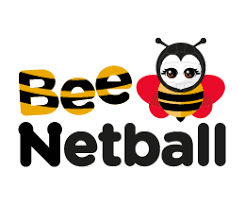 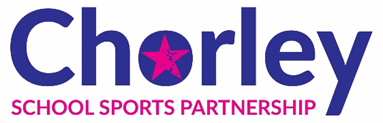 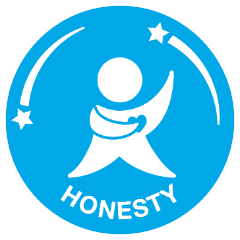 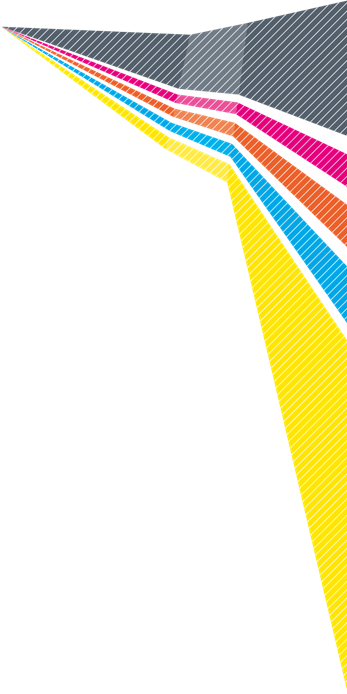 ‘Shoot Out’ Challenge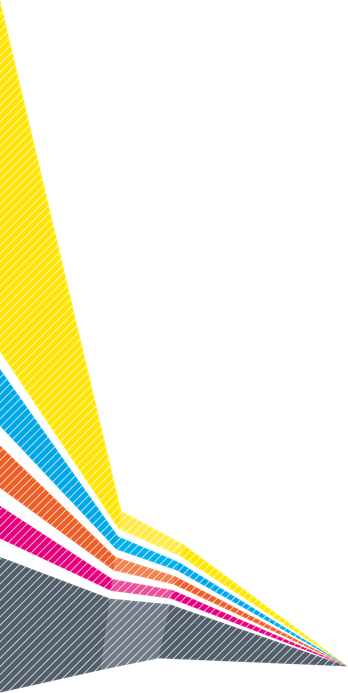 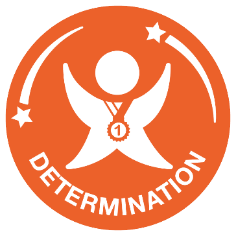 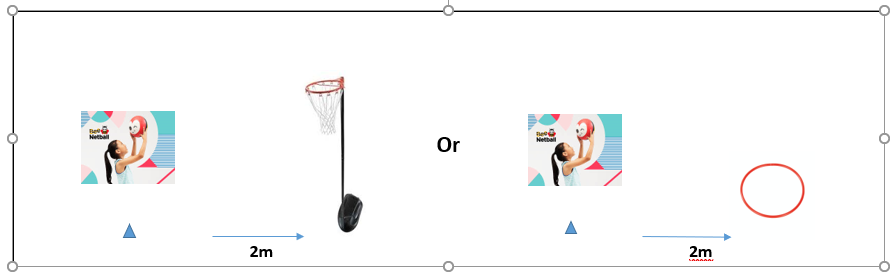 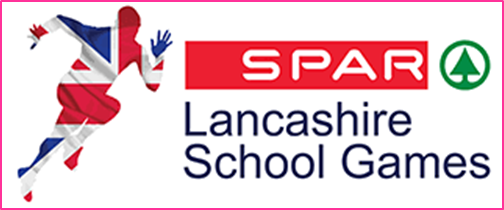 